Семинар для тренеров женских команд,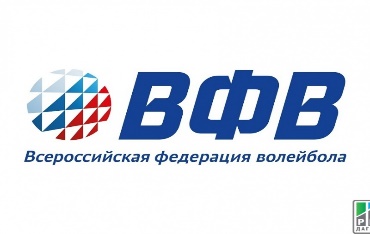  у которых закончилась лицензия.Тренеры, у которых истек срок действия лицензиидолжны пройти семинар с 30 мая – 2 июня 2022г.С 30 мая – 2 июняДаты семинара: 30 мая - приезд31 мая, 1 июня и 2 июня - учёба 2 июня– отъезд после 19:00 (или 3 июня)Форма оплаты и финансовые условия:Оплата за бучение– 10 500 руб. (оплата производится через Сбербанк РФ по извещении, см. ниже)Пожелания слушателей по темам семинара принимаются на электронную почту:vsht12@mail.ru до 5 мая.ВНИМАНИЕ! В ПЛАТЕЖНОМ ПОРУЧЕНИИПРИ ОПЛАТЕ ФИЗИЧЕСКОГО ЛИЦА – УКАЗАТЬ ИННПРИ ОПЛАТЕ КЛУБА – УКАЗАТЬФ.И.О. ТРЕНЕРАИзвещение:Проезд, проживание в гостинице «Измайлово» и питание за счет организаций, направивших на учебу или индивидуально.ИНФОРМАЦИЯ ПО ГОСТИНИЦЕ – ПРИЛОЖЕНИЕ №1.Заявки на участие в электронном виде отправляйте на электронный адрес:vsht12@mail.ruдо 20 мая 2022 г.Контакты:Председатель тренерско-методической комиссии ВФВ:+7-926-205-22-22 Шляпников Сергей КонстантиновичКафедра «ТиМ Волейбол»РГУФКСМиТ:+7(495)-961-31-11, доб. 52-95+7-916-674-95-97 Суханов Андрей Валерьевич+7-915-407-99-35 Хорева Юлия АлександровнаКонтактный телефон гостиницы:+7-909-665-90-06+7-903-727-49-88 Лариса ФедюкинаСлушателям обязательно при себе иметь:Копию платежного поручения(С УКАЗАННЫМ ИНН!)Паспорт гражданина (1 страница + прописка)Адрес РГУФКСМиТ:
- от ст.метро "Преображенская Площадь":выход на Преображенскую площадь, улицу Б. Черкизовскую, далее маршрутное такси или автобус №230 до остановки "Институт физкультуры"- от ст.метро "Черкизовская":выход к стадиону "Локомотив",пешком 10-15 минут.На базе РГУФКСМиТ будет обеспечена бесплатная парковка машин для слушателей семинара.Приложение 1ОБЩЕСТВО С ОГРАНИЧЕННОЙ ОТВЕТСТВЕННОСТЬЮ«АЛМА+»  _____________________________________________________________105613 Москва, Измайловское шоссе, д71, корп.3 «В» офис 410а,тел/факс. (495) 7377909, (495) 7209747            Прайс-лист на размещение в гостинице «Измайлово» для тренеров волейбольных   клубов России приезжающих на семинар.  В периоды с 30 мая по 2 июня 2022 г:     - Однокомнатный одноместный номер стандарт – 3000 рублей в сутки (проживание более трех суток тариф-2700) номера в корпуса 4*)     - Однокомнатный одноместный номер стандарт – 2600 рублей в сутки (проживание более трех суток тариф-2500) (номера в корпуса 3*)     - Двухместный однокомнатный номер стандарт- 3300 рублей в сутки. (проживание более трех суток тариф-2900)     - Номер категории «Русский Делюкс» - 4500 рублей в сутки (корпус Вега)      - Стандартный номер двухкомнатный – от 5500 тыс. рублей в стукиВ стоимость номеров не входит питание. Стоимость завтрака – 800 рублей, обед – 800 рублей, ужин   – 800 рублей.  Питание проходит по системе «шведский стол.Ответственная за размещение - Федюкина Лариса Ремовна.Гостиница «Измайлово», это комфортабельный отель с бесплатным wi-fi, тренажерным залом (круглосуточным), зоной лобби бара. В номерах есть чайные наборы (чайник, чашки), тапочки, на этаже кулер с горячей холодной водой.Рядом с отелем есть торговый центр, а также супермаркет «Перекресток», который работает до 23 часов. Метро и станция МЦК в шаговой доступности, до центра 20 мин на метро.Рядом расположен Измайловский парк.Оплата как за наличный, так и безналичный расчет (на счет). Оплата в офисе 410 А.Контактное лицо; Федюкина Лариса Ремовна- тел 89096659006, 89037274988. Email- jeiranka@mail.ru. и almaplus@mail.ru. Будем рады приветствовать Вас  в нашем отеле и сделать ваше пребывание комфортным.Генеральный директорООО «ВСЕ ОТЕЛИ»                                                                                                Федюкина Л.Р.040106004010600401060040106004010600401060Поступ. в банк плат.Поступ. в банк плат.Поступ. в банк плат.Поступ. в банк плат.Списано со сч. плат.Списано со сч. плат.Списано со сч. плат.ПЛАТЕЖНОЕ ПОРУЧЕНИЕ № ПЛАТЕЖНОЕ ПОРУЧЕНИЕ № ПЛАТЕЖНОЕ ПОРУЧЕНИЕ № ПЛАТЕЖНОЕ ПОРУЧЕНИЕ № ПЛАТЕЖНОЕ ПОРУЧЕНИЕ № ПЛАТЕЖНОЕ ПОРУЧЕНИЕ № ПЛАТЕЖНОЕ ПОРУЧЕНИЕ № ПЛАТЕЖНОЕ ПОРУЧЕНИЕ № ПЛАТЕЖНОЕ ПОРУЧЕНИЕ № ДатаДатаДатаДатаДатаДатаДатаДатаВид платежаВид платежаВид платежаВид платежаВид платежаВид платежаВид платежаВид платежаВид платежаВид платежаСумма прописьюСумма прописьюДесять тысяч пятьсот рублей 00 копеекДесять тысяч пятьсот рублей 00 копеекДесять тысяч пятьсот рублей 00 копеекДесять тысяч пятьсот рублей 00 копеекДесять тысяч пятьсот рублей 00 копеекДесять тысяч пятьсот рублей 00 копеекДесять тысяч пятьсот рублей 00 копеекДесять тысяч пятьсот рублей 00 копеекДесять тысяч пятьсот рублей 00 копеекДесять тысяч пятьсот рублей 00 копеекДесять тысяч пятьсот рублей 00 копеекДесять тысяч пятьсот рублей 00 копеекДесять тысяч пятьсот рублей 00 копеекДесять тысяч пятьсот рублей 00 копеекДесять тысяч пятьсот рублей 00 копеекДесять тысяч пятьсот рублей 00 копеекДесять тысяч пятьсот рублей 00 копеекДесять тысяч пятьсот рублей 00 копеекДесять тысяч пятьсот рублей 00 копеекДесять тысяч пятьсот рублей 00 копеекДесять тысяч пятьсот рублей 00 копеекДесять тысяч пятьсот рублей 00 копеекДесять тысяч пятьсот рублей 00 копеекДесять тысяч пятьсот рублей 00 копеекДесять тысяч пятьсот рублей 00 копеекДесять тысяч пятьсот рублей 00 копеекДесять тысяч пятьсот рублей 00 копеекДесять тысяч пятьсот рублей 00 копеекДесять тысяч пятьсот рублей 00 копеекДесять тысяч пятьсот рублей 00 копеекДесять тысяч пятьсот рублей 00 копеекДесять тысяч пятьсот рублей 00 копеекДесять тысяч пятьсот рублей 00 копеекИНН ИНН ИНН ИНН ИНН ИНН КПП КПП КПП КПП КПП СуммаСуммаСуммаСумма10 500-0010 500-0010 500-0010 500-0010 500-0010 500-0010 500-0010 500-0010 500-0010 500-0010 500-0010 500-0010 500-0010 500-0010 500-0010 500-0010 500-0010 500-0010 500-0010 500-00СуммаСуммаСуммаСумма10 500-0010 500-0010 500-0010 500-0010 500-0010 500-0010 500-0010 500-0010 500-0010 500-0010 500-0010 500-0010 500-0010 500-0010 500-0010 500-0010 500-0010 500-0010 500-0010 500-00Сч. №Сч. №Сч. №ПлательщикПлательщикПлательщикПлательщикПлательщикПлательщикПлательщикПлательщикПлательщикПлательщикПлательщикСч. №Сч. №Сч. №БИКБИКБИКБИКБИКБИКСч. №Сч. №Сч. №Банк плательщикаБанк плательщикаБанк плательщикаБанк плательщикаБанк плательщикаБанк плательщикаБанк плательщикаБанк плательщикаБанк плательщикаБанк плательщикаБанк плательщикаСч. №Сч. №Сч. №БИКБИКБИК044525225044525225044525225044525225044525225044525225044525225044525225044525225044525225044525225044525225044525225044525225044525225044525225044525225044525225044525225044525225ОАО "СБЕРБАНК РОССИИ" Г. МОСКВАОАО "СБЕРБАНК РОССИИ" Г. МОСКВАОАО "СБЕРБАНК РОССИИ" Г. МОСКВАОАО "СБЕРБАНК РОССИИ" Г. МОСКВАОАО "СБЕРБАНК РОССИИ" Г. МОСКВАОАО "СБЕРБАНК РОССИИ" Г. МОСКВАОАО "СБЕРБАНК РОССИИ" Г. МОСКВАОАО "СБЕРБАНК РОССИИ" Г. МОСКВАОАО "СБЕРБАНК РОССИИ" Г. МОСКВАОАО "СБЕРБАНК РОССИИ" Г. МОСКВАОАО "СБЕРБАНК РОССИИ" Г. МОСКВАБИКБИКБИК044525225044525225044525225044525225044525225044525225044525225044525225044525225044525225044525225044525225044525225044525225044525225044525225044525225044525225044525225044525225ОАО "СБЕРБАНК РОССИИ" Г. МОСКВАОАО "СБЕРБАНК РОССИИ" Г. МОСКВАОАО "СБЕРБАНК РОССИИ" Г. МОСКВАОАО "СБЕРБАНК РОССИИ" Г. МОСКВАОАО "СБЕРБАНК РОССИИ" Г. МОСКВАОАО "СБЕРБАНК РОССИИ" Г. МОСКВАОАО "СБЕРБАНК РОССИИ" Г. МОСКВАОАО "СБЕРБАНК РОССИИ" Г. МОСКВАОАО "СБЕРБАНК РОССИИ" Г. МОСКВАОАО "СБЕРБАНК РОССИИ" Г. МОСКВАОАО "СБЕРБАНК РОССИИ" Г. МОСКВАСч. №Сч. №Сч. №3010181040000000022530101810400000000225301018104000000002253010181040000000022530101810400000000225301018104000000002253010181040000000022530101810400000000225301018104000000002253010181040000000022530101810400000000225301018104000000002253010181040000000022530101810400000000225301018104000000002253010181040000000022530101810400000000225301018104000000002253010181040000000022530101810400000000225Банк получателяБанк получателяБанк получателяБанк получателяБанк получателяБанк получателяБанк получателяБанк получателяБанк получателяБанк получателяБанк получателяСч. №Сч. №Сч. №3010181040000000022530101810400000000225301018104000000002253010181040000000022530101810400000000225301018104000000002253010181040000000022530101810400000000225301018104000000002253010181040000000022530101810400000000225301018104000000002253010181040000000022530101810400000000225301018104000000002253010181040000000022530101810400000000225301018104000000002253010181040000000022530101810400000000225ИНН 7704036180ИНН 7704036180ИНН 7704036180ИНН 7704036180ИНН 7704036180ИНН 7704036180КПП КПП КПП КПП КПП Сч. №Сч. №Сч. №4070381023818012009240703810238180120092407038102381801200924070381023818012009240703810238180120092407038102381801200924070381023818012009240703810238180120092407038102381801200924070381023818012009240703810238180120092407038102381801200924070381023818012009240703810238180120092407038102381801200924070381023818012009240703810238180120092407038102381801200924070381023818012009240703810238180120092Сч. №Сч. №Сч. №4070381023818012009240703810238180120092407038102381801200924070381023818012009240703810238180120092407038102381801200924070381023818012009240703810238180120092407038102381801200924070381023818012009240703810238180120092407038102381801200924070381023818012009240703810238180120092407038102381801200924070381023818012009240703810238180120092407038102381801200924070381023818012009240703810238180120092ОО "Всероссийская федерация волейбола"ОО "Всероссийская федерация волейбола"ОО "Всероссийская федерация волейбола"ОО "Всероссийская федерация волейбола"ОО "Всероссийская федерация волейбола"ОО "Всероссийская федерация волейбола"ОО "Всероссийская федерация волейбола"ОО "Всероссийская федерация волейбола"ОО "Всероссийская федерация волейбола"ОО "Всероссийская федерация волейбола"ОО "Всероссийская федерация волейбола"Сч. №Сч. №Сч. №4070381023818012009240703810238180120092407038102381801200924070381023818012009240703810238180120092407038102381801200924070381023818012009240703810238180120092407038102381801200924070381023818012009240703810238180120092407038102381801200924070381023818012009240703810238180120092407038102381801200924070381023818012009240703810238180120092407038102381801200924070381023818012009240703810238180120092ОО "Всероссийская федерация волейбола"ОО "Всероссийская федерация волейбола"ОО "Всероссийская федерация волейбола"ОО "Всероссийская федерация волейбола"ОО "Всероссийская федерация волейбола"ОО "Всероссийская федерация волейбола"ОО "Всероссийская федерация волейбола"ОО "Всероссийская федерация волейбола"ОО "Всероссийская федерация волейбола"ОО "Всероссийская федерация волейбола"ОО "Всероссийская федерация волейбола"Вид оп.Вид оп.Вид оп.010101010101Срок плат.Срок плат.Срок плат.Срок плат.Срок плат.Срок плат.ОО "Всероссийская федерация волейбола"ОО "Всероссийская федерация волейбола"ОО "Всероссийская федерация волейбола"ОО "Всероссийская федерация волейбола"ОО "Всероссийская федерация волейбола"ОО "Всероссийская федерация волейбола"ОО "Всероссийская федерация волейбола"ОО "Всероссийская федерация волейбола"ОО "Всероссийская федерация волейбола"ОО "Всероссийская федерация волейбола"ОО "Всероссийская федерация волейбола"Наз. пл.Наз. пл.Наз. пл.Очер. плат.Очер. плат.Очер. плат.Очер. плат.Очер. плат.Очер. плат.66666666ОО "Всероссийская федерация волейбола"ОО "Всероссийская федерация волейбола"ОО "Всероссийская федерация волейбола"ОО "Всероссийская федерация волейбола"ОО "Всероссийская федерация волейбола"ОО "Всероссийская федерация волейбола"ОО "Всероссийская федерация волейбола"ОО "Всероссийская федерация волейбола"ОО "Всероссийская федерация волейбола"ОО "Всероссийская федерация волейбола"ОО "Всероссийская федерация волейбола"КодКодКодРез. полеРез. полеРез. полеРез. полеРез. полеРез. полеПолучательПолучательПолучательПолучательПолучательПолучательПолучательПолучательПолучательПолучательПолучательКодКодКодРез. полеРез. полеРез. полеРез. полеРез. полеРез. полеЗа семинар
Сумма 10 500-00
В т.ч. НДС (20%) 1067-80За семинар
Сумма 10 500-00
В т.ч. НДС (20%) 1067-80За семинар
Сумма 10 500-00
В т.ч. НДС (20%) 1067-80За семинар
Сумма 10 500-00
В т.ч. НДС (20%) 1067-80За семинар
Сумма 10 500-00
В т.ч. НДС (20%) 1067-80За семинар
Сумма 10 500-00
В т.ч. НДС (20%) 1067-80За семинар
Сумма 10 500-00
В т.ч. НДС (20%) 1067-80За семинар
Сумма 10 500-00
В т.ч. НДС (20%) 1067-80За семинар
Сумма 10 500-00
В т.ч. НДС (20%) 1067-80За семинар
Сумма 10 500-00
В т.ч. НДС (20%) 1067-80За семинар
Сумма 10 500-00
В т.ч. НДС (20%) 1067-80За семинар
Сумма 10 500-00
В т.ч. НДС (20%) 1067-80За семинар
Сумма 10 500-00
В т.ч. НДС (20%) 1067-80За семинар
Сумма 10 500-00
В т.ч. НДС (20%) 1067-80За семинар
Сумма 10 500-00
В т.ч. НДС (20%) 1067-80За семинар
Сумма 10 500-00
В т.ч. НДС (20%) 1067-80За семинар
Сумма 10 500-00
В т.ч. НДС (20%) 1067-80За семинар
Сумма 10 500-00
В т.ч. НДС (20%) 1067-80За семинар
Сумма 10 500-00
В т.ч. НДС (20%) 1067-80За семинар
Сумма 10 500-00
В т.ч. НДС (20%) 1067-80За семинар
Сумма 10 500-00
В т.ч. НДС (20%) 1067-80За семинар
Сумма 10 500-00
В т.ч. НДС (20%) 1067-80За семинар
Сумма 10 500-00
В т.ч. НДС (20%) 1067-80За семинар
Сумма 10 500-00
В т.ч. НДС (20%) 1067-80За семинар
Сумма 10 500-00
В т.ч. НДС (20%) 1067-80За семинар
Сумма 10 500-00
В т.ч. НДС (20%) 1067-80За семинар
Сумма 10 500-00
В т.ч. НДС (20%) 1067-80За семинар
Сумма 10 500-00
В т.ч. НДС (20%) 1067-80За семинар
Сумма 10 500-00
В т.ч. НДС (20%) 1067-80За семинар
Сумма 10 500-00
В т.ч. НДС (20%) 1067-80За семинар
Сумма 10 500-00
В т.ч. НДС (20%) 1067-80За семинар
Сумма 10 500-00
В т.ч. НДС (20%) 1067-80За семинар
Сумма 10 500-00
В т.ч. НДС (20%) 1067-80За семинар
Сумма 10 500-00
В т.ч. НДС (20%) 1067-80Назначение платежа - оплата за обучение в семинаре ВФВ (Ф.И.О. тренера)Назначение платежа - оплата за обучение в семинаре ВФВ (Ф.И.О. тренера)Назначение платежа - оплата за обучение в семинаре ВФВ (Ф.И.О. тренера)Назначение платежа - оплата за обучение в семинаре ВФВ (Ф.И.О. тренера)Назначение платежа - оплата за обучение в семинаре ВФВ (Ф.И.О. тренера)Назначение платежа - оплата за обучение в семинаре ВФВ (Ф.И.О. тренера)Назначение платежа - оплата за обучение в семинаре ВФВ (Ф.И.О. тренера)Назначение платежа - оплата за обучение в семинаре ВФВ (Ф.И.О. тренера)Назначение платежа - оплата за обучение в семинаре ВФВ (Ф.И.О. тренера)Назначение платежа - оплата за обучение в семинаре ВФВ (Ф.И.О. тренера)Назначение платежа - оплата за обучение в семинаре ВФВ (Ф.И.О. тренера)Назначение платежа - оплата за обучение в семинаре ВФВ (Ф.И.О. тренера)Назначение платежа - оплата за обучение в семинаре ВФВ (Ф.И.О. тренера)Назначение платежа - оплата за обучение в семинаре ВФВ (Ф.И.О. тренера)Назначение платежа - оплата за обучение в семинаре ВФВ (Ф.И.О. тренера)Назначение платежа - оплата за обучение в семинаре ВФВ (Ф.И.О. тренера)Назначение платежа - оплата за обучение в семинаре ВФВ (Ф.И.О. тренера)Назначение платежа - оплата за обучение в семинаре ВФВ (Ф.И.О. тренера)Назначение платежа - оплата за обучение в семинаре ВФВ (Ф.И.О. тренера)Назначение платежа - оплата за обучение в семинаре ВФВ (Ф.И.О. тренера)Назначение платежа - оплата за обучение в семинаре ВФВ (Ф.И.О. тренера)Назначение платежа - оплата за обучение в семинаре ВФВ (Ф.И.О. тренера)Назначение платежа - оплата за обучение в семинаре ВФВ (Ф.И.О. тренера)Назначение платежа - оплата за обучение в семинаре ВФВ (Ф.И.О. тренера)Назначение платежа - оплата за обучение в семинаре ВФВ (Ф.И.О. тренера)Назначение платежа - оплата за обучение в семинаре ВФВ (Ф.И.О. тренера)Назначение платежа - оплата за обучение в семинаре ВФВ (Ф.И.О. тренера)Назначение платежа - оплата за обучение в семинаре ВФВ (Ф.И.О. тренера)Назначение платежа - оплата за обучение в семинаре ВФВ (Ф.И.О. тренера)Назначение платежа - оплата за обучение в семинаре ВФВ (Ф.И.О. тренера)Назначение платежа - оплата за обучение в семинаре ВФВ (Ф.И.О. тренера)Назначение платежа - оплата за обучение в семинаре ВФВ (Ф.И.О. тренера)Назначение платежа - оплата за обучение в семинаре ВФВ (Ф.И.О. тренера)Назначение платежа - оплата за обучение в семинаре ВФВ (Ф.И.О. тренера)ПодписиПодписиПодписиПодписиПодписиПодписиПодписиПодписиПодписиОтметки банкаОтметки банкаОтметки банкаОтметки банкаОтметки банкаОтметки банкаОтметки банкаОтметки банкаМ.П.М.П.